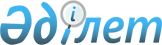 О внесении изменений в постановление акимата Тупкараганского района от 1 марта 2011 года № 38 "Об определении мест для размещения агитационных печатных материалов для всех кандидатов по Тупкараганскому району"Постановление акимата Тупкараганского района Мангистауской области от 27 октября 2023 года № 150. Зарегистрировано Департаментом юстиции Мангистауской области 31 октября 2023 года № 4627-12
      Акимат Тупкараганского района ПОСТАНОВЛЯЕТ:
      1. Внести в постановление акимата Тупкараганского района от 1 марта 2011 года № 38 "Об определении мест для размещения агитационных печатных материалов для всех кандидатов по Тупкараганскому району" (зарегистрировано в Реестре государственной регистрации нормативных правовых актов за № 11-6-131) следующие изменения:
      в приложении 1 к указанному постановлению:
      строку, порядковый номер 2 изложить в новой редакции:
      "
      ";
      строку, порядковый номер 7 изложить в новой редакции:
      "
      ";
      строку, порядковый номер 9 изложить в новой редакции:
      "
      ";
      строку, порядковый номер 15 на русском языке изложить в новой редакции, текст на казахском языке не меняется:
      "
      ".
      2. Настоящее постановление вводится в действие по истечении десяти календарных дней после дня его первого официального опубликования.
      "СОГЛАСОВАНО"
      Тупкараганская районная
      избирательная комиссия
					© 2012. РГП на ПХВ «Институт законодательства и правовой информации Республики Казахстан» Министерства юстиции Республики Казахстан
				
2
город Форт-Шевченко
возле здания отделения Тупкараганского района Мангистауского областного филиала №239900 акционерного общества "Народный Банк Казахстана"
7
село Баутино
левая сторона здания государственного коммунального казенного предприятия "Тупкараганский гуманитарно-профессиональный колледж" Управления образования Мангистауской области"
9
село Баутино
возле отделения акционерного общества "Национальная компания "Актауский морской торговый порт" 
15
село Акшукур
возле здания государственного коммунального казенного предприятия "Ақшұқыр мәдениет үйі" аппарата акима села Акшукур", улица Б.Кожашева, 
№ 5/1
      Аким Тупкараганского  района 

Р. Елтизаров
